En el período comprendido entre el 01/01/2022 y el 31/06/2023 no consta ningún tipo de operación.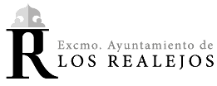 Ayuntamiento de Los RealejosAvenida de Canarias, 6 - 38410 – Los Realejos 922346234 – 010   alcaldia@losrealejos.es  http://www.losrealejos.es | https://sede.losrealejos.esAyuntamiento de Los RealejosAvenida de Canarias, 6 - 38410 – Los Realejos 922346234 – 010   alcaldia@losrealejos.es  http://www.losrealejos.es | https://sede.losrealejos.esTRANSP.005Anualidad2022/2023Ayuntamiento de Los RealejosAvenida de Canarias, 6 - 38410 – Los Realejos 922346234 – 010   alcaldia@losrealejos.es  http://www.losrealejos.es | https://sede.losrealejos.esAyuntamiento de Los RealejosAvenida de Canarias, 6 - 38410 – Los Realejos 922346234 – 010   alcaldia@losrealejos.es  http://www.losrealejos.es | https://sede.losrealejos.esPortal de TransparenciaPortal de TransparenciaPortal de TransparenciaCódigoCódigoDescripción del apartadoDescripción del apartadoDescripción del apartadoDescripción del apartado11161116Operaciones de préstamo, crédito y emisiones de deuda pública en todas sus modalidades: avales y garantías prestadas en cualquier clase de crédito y operaciones de arrendamiento financiero de la entidad.Operaciones de préstamo, crédito y emisiones de deuda pública en todas sus modalidades: avales y garantías prestadas en cualquier clase de crédito y operaciones de arrendamiento financiero de la entidad.Operaciones de préstamo, crédito y emisiones de deuda pública en todas sus modalidades: avales y garantías prestadas en cualquier clase de crédito y operaciones de arrendamiento financiero de la entidad.Operaciones de préstamo, crédito y emisiones de deuda pública en todas sus modalidades: avales y garantías prestadas en cualquier clase de crédito y operaciones de arrendamiento financiero de la entidad.